Heathkit Gotek Floppy Emulator Notes6 June 2018AcknowledgementsJeff at HxC for developing the firmware and software to modify the Gotek floppy emulator for Heathkit computer systemsSteven Hirsh, Mark Garlanger, Norberto Collado, and ??  for providing the detailed technical knowledge of the Heathkit disk systems.Hardware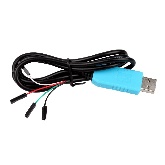 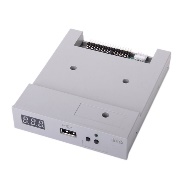 Gotek Floppy emulator ($27.99 from Amazon)USB to TTL Serial Cable ($6.99 from Amazon) USB flash drive (32GB works, probably could use smaller)SoftwareDownload the software from the following webpageUSB STM32 HxC Floppy Emulator firmware for Gotek update: HXCFEUSB_HFE_beta_firmware.zipLast firmware release notes : USB_HFE_hxc_floppy_emulator_firmware_release_notes.txtOnline Bootloader programmer: STM32_SerialBridge.zipYou can purchase the firmware on this page : http://hxc2001.com/store/GotekYour drive may need to modified in order to program it. It needs a set of jumper pins added to connect the serial cable.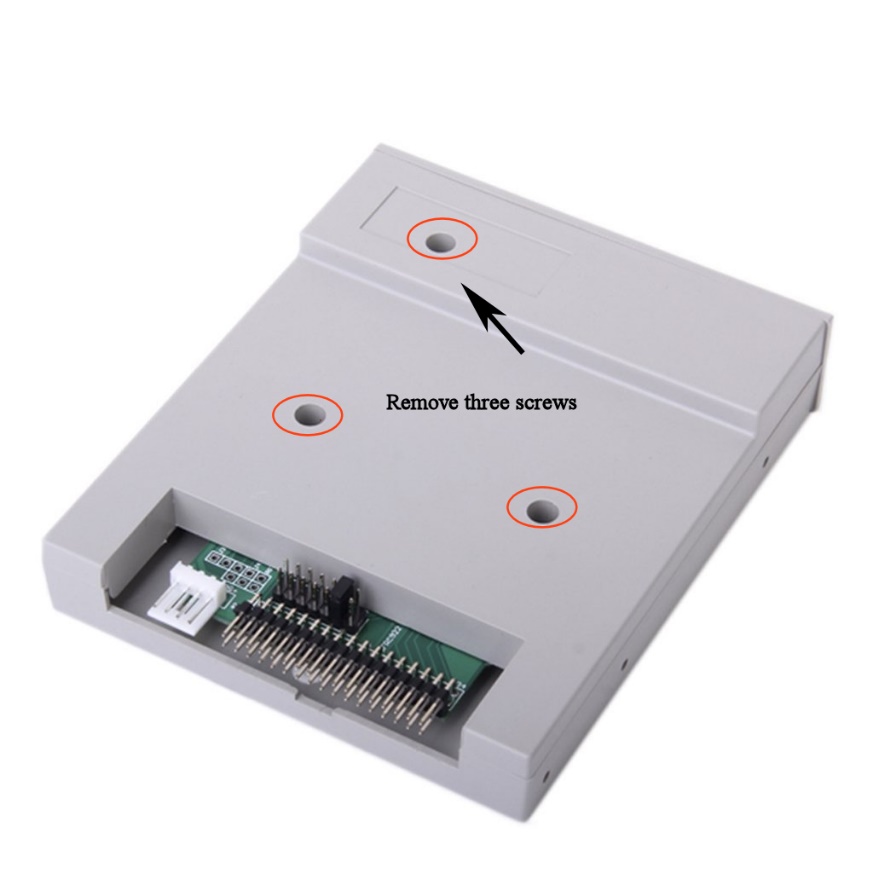 Solder a set of dual jumper pins in the area indicated.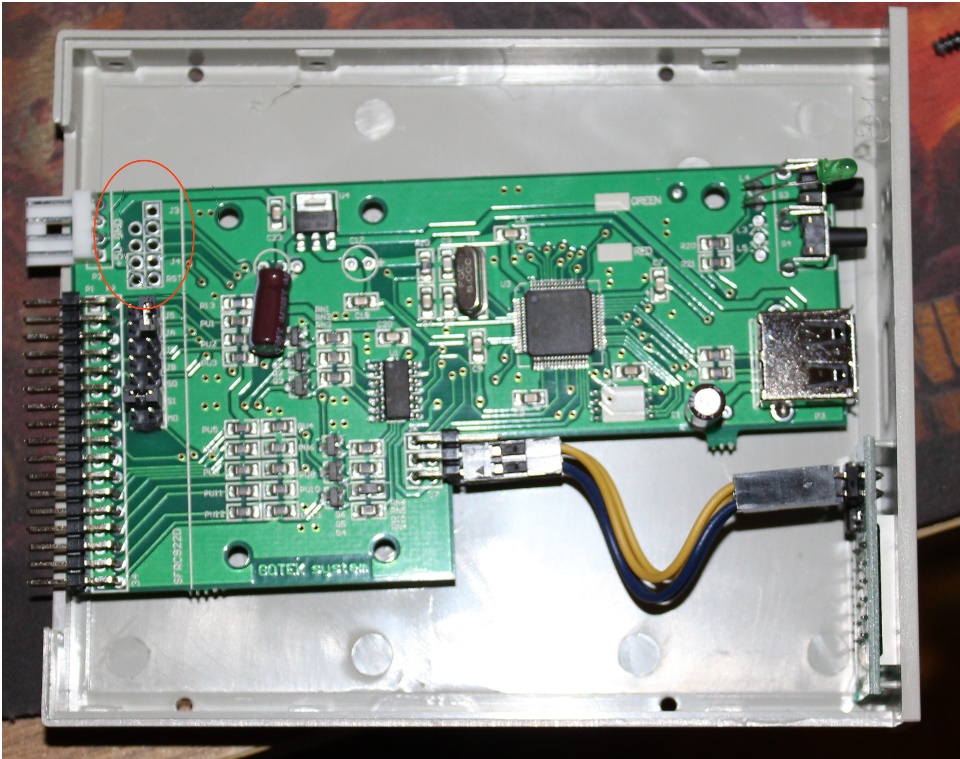 Reassemble the unit and connect the serial cable as indicated in the First time bootloader Flashing/Programming process  at the following link.  Note the jumper at J3. You may need to use a wire to briefly ground the Reset pin if the software doesn’t like up initially.Serial cable pinout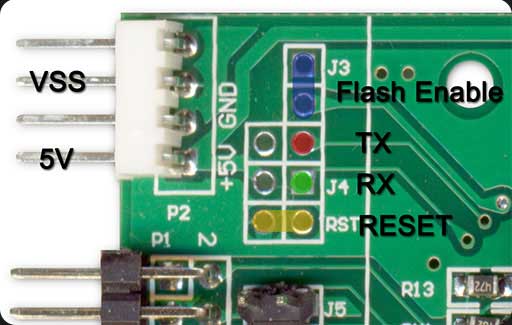 Red cable: +5VBlack cable: GNDGreen cable: TXDWhite cable: RXD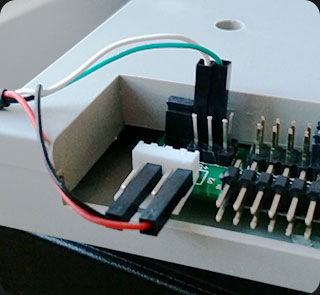 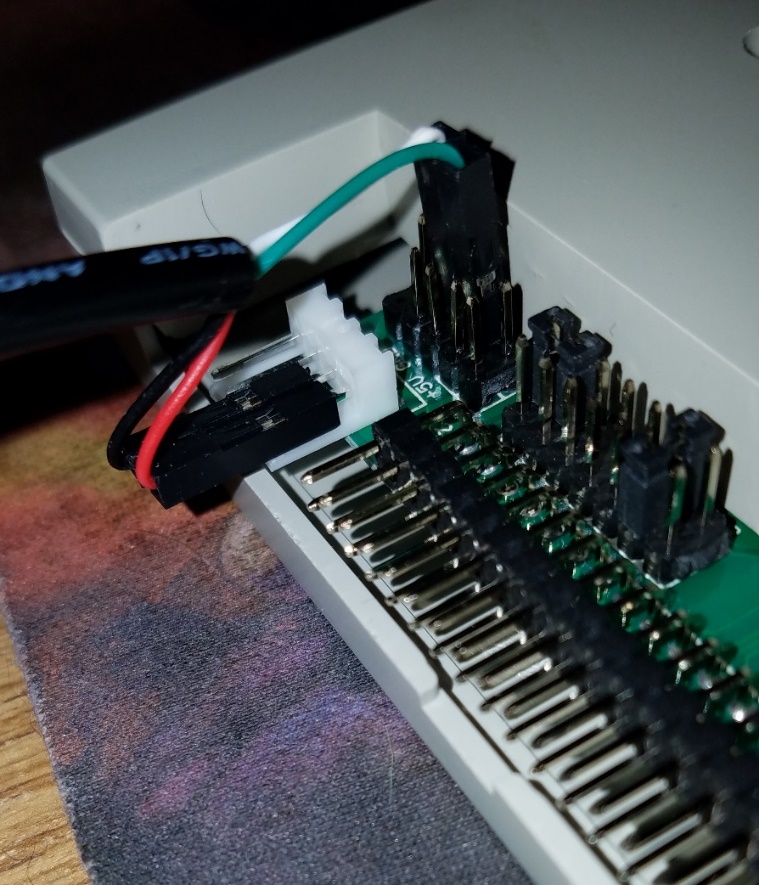 Follow the directions to flash the unit with the new bootloaderCreate Disk ImageOpen the HXC Floppy Emulator software 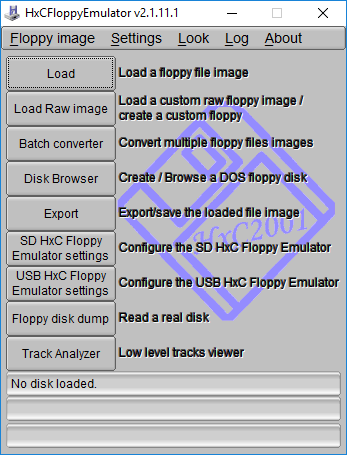 Click Load and navigate to the directory with .H8D file you wish to load.Click Export and select "HFE version 3" as the export file type.Copy the exported file to the USB flash drive. You will also need the latest Beta firmware from the HXC site the first time you load the Gotek.